Н А К А З23.05.2017	№ 131Про підготовку навчальних закладівОснов’янського районудо роботи в осінньо-зимовийперіод 2017/2018 роківЗ метою своєчасної підготовки навчальних закладів Основ’янського  району до роботи в осінньо-зимовий період 2017/2018 років, на підставі п. 7.1. Правил підготовки теплових господарств до опалювального періоду, затверджених Міністерством палива та енергетики України та Міністерством з питань житлово-комунального господарства України №620/378 від 10.12.2008,НАКАЗУЮ:Призначити відповідальним за підготовку навчальних закладів Основ’янського району до роботи в осінньо-зимовий період   2017/2018 років начальника господарчої групи Управління освіти  Торяник Т.В.2.	Начальнику господарчої групи Торяник Т.В.:2.1. Проводити щомісячні наради з керівниками навчальних закладів з питань проведення капітальних ремонтів, підготовки навчальних закладів до нового опалювального сезону.                                                                                       Червень-серпень 2017 року2.2.  Здійснювати контроль за ходом проведення капітальних ремонтів.                                                                                       Червень-серпень 2017 року     2.3. Здійснювати контроль за ходом підготовки та здачі  систем  опалення теплопостачальним організаціям згідно з наданими графіками.	                                                                          Червень-серпень 2017 рокуКерівникам навчальних закладів Основ’янського району:Вживати необхідні заходи щодо забезпечення безперебійного та ефективного функціонування систем електро-, газо-, тепло-, водопостачання та водовідведення підпорядкованих навчальних закладів згідно з нормативними вимогами за рахунок власних коштів, коштів передбачених бюджетом міста Харкова на 2017 рік.											Протягом року3.2. Виконати першочергові заходи щодо підготовки навчальних закладів до роботи в осінньо-зимовий період у межах коштів, передбачених бюджетом та за рахунок залучених коштів.До 20.08.20173.3. Провести згідно з графіками своєчасну повірку та ремонт приладів обліку електро-, газо-, тепло-, водопостачання навчальних закладів.                                                                                                                  3.4.Підготувати та здати системи опалення підвідомчих закладів             теплопостачальним організаціям.До 01.09.2017 3.5.Щоп’ятниці до 10-00 інформувати Управління освіти адміністрації   Основ’янського району Харківської міської ради про хід проведення капітальних ремонтів.                                                                                Червень-серпень 2017 рокуЗавідувачу ЛКТО  Фесенко О.В. розмістити цей наказ на сайті Управління освіти.                                                                                                                   До 25.05.2017Контроль за виконанням наказу залишаю за собою.Начальник Управління освіти					               О.С.Нижник              З наказом від 23.05.2017 № 131ознайомлені:Торяник Т.В.Фесенко О.В.Ковтун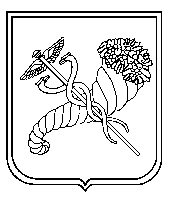 